СТЕПАНОВА 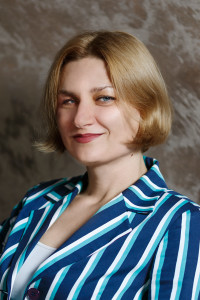 СВЕТЛАНА ВЛАДИМИРОВНА – педагог-психолог высшей квалификационной категории МБДОУ №82 «Чиполлино» г. КалугиБескрайняя земля… Просторы… Благодать… Тишина и покой… И только слышен стук сердца: чувствующего, откликающегося и понимающего происходящее. Тепло этого сердца словно горящий костер, который притягивает к себе продрогшего путника. То тепло дает возможность успокоиться, согреться, обрести ясность  в своем пути, увидеть новые горизонты под солнцем. Солнце дает возможность зернам вырасти, преодолеть преграды на своем пути, пробиться сквозь толщу земли. А любому растению обрести силу, данную ему природой, помочь почувствовать единение с миром, услышать себя. Все это о педагоге-психологе нашего дошкольного учреждения – Степановой Светлане Владимировне, которая помогает - детям – почувствовать тепло и доброту, развиваться соразмерно своим возможностям для раскрытия своего потенциала,- воспитателям - развить профессиональные компетенции, - молодым педагогам – обрести уверенность в своих силах для решения различных задач,  - родителям – получить ответы на волнующие их вопросы, а также ориентиры в вопросах воспитания и развития детей,- коллегам-психологам – воодушевиться практическими идеями для использования их в своей деятельности.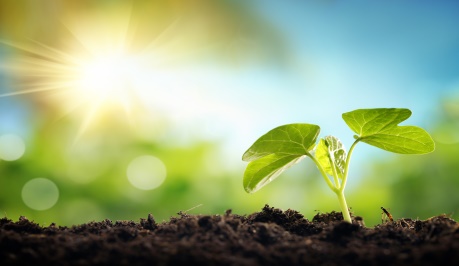 Она – проСВЕТ, и все, кто жаждет просветиться,  к ней может обратиться  и напитаться вдоволь тем, что щедро раздает она